健康保険 任意継続被保険者 資格取得申請書 ＜注意＞１）法第20条の規定により、資格喪失の日から、20日以内に申請して下さい。２）保険料納付書送付後、期限日までに保険料を納付されなかった場合は、任意継続の加入資格を取り消す場合があります。※本申請書の個人情報は任意継続資格取得に伴う加入者基礎情報管理目的として利用します。令和6年1月 改訂健康保険 任意継続被保険者資格取得申請書 ＜注意＞１）法第20条の規定により、資格喪失の日から、20日以内に申請して下さい。２）保険料納付書送付後、期限日までに保険料を納付されなかった場合は、任意継続の加入資格を取り消す場合があります。※本申請書の個人情報は任意継続資格取得に伴う加入者基礎情報管理目的として利用します。令和6年1月 改訂常務理事事務長担当者被保険者（社員№　　　　　　　）（社員№　　　　　　　）（社員№　　　　　　　）性別性別生年月日昭和・平成・令和　　年　　月　　日被保険者男・女男・女生年月日昭和・平成・令和　　年　　月　　日住民票住所(〒　　　　－　　　　　　　)(〒　　　　－　　　　　　　)(〒　　　　－　　　　　　　)(〒　　　　－　　　　　　　)(〒　　　　－　　　　　　　)(〒　　　　－　　　　　　　)(〒　　　　－　　　　　　　)送付先住所(〒　　　　－　　　　　　　)　※上記住民票住所と異なる場合のみご記入ください(〒　　　　－　　　　　　　)　※上記住民票住所と異なる場合のみご記入ください(〒　　　　－　　　　　　　)　※上記住民票住所と異なる場合のみご記入ください(〒　　　　－　　　　　　　)　※上記住民票住所と異なる場合のみご記入ください(〒　　　　－　　　　　　　)　※上記住民票住所と異なる場合のみご記入ください(〒　　　　－　　　　　　　)　※上記住民票住所と異なる場合のみご記入ください(〒　　　　－　　　　　　　)　※上記住民票住所と異なる場合のみご記入ください電話番号自宅：　　　－　　　　－携帯：　　　－　　　　－　　　自宅：　　　－　　　　－携帯：　　　－　　　　－　　　自宅：　　　－　　　　－携帯：　　　－　　　　－　　　自宅：　　　－　　　　－携帯：　　　－　　　　－　　　E-mail：　　　　　＠E-mail：　　　　　＠E-mail：　　　　　＠(記号)　　　　(番号)(記号)　　　　(番号)(記号)　　　　(番号)(記号)　　　　(番号)(記号)　　　　(番号)資格喪失時使用されていた事業所名称資格喪失時使用されていた事業所名称資格喪失時使用されていた事業所名称資格喪失時使用されていた事業所名称資格喪失時使用されていた事業所名称資格喪失時使用されていた事業所名称資格取得年月日昭和・平成・令和　　　年　　月　　日昭和・平成・令和　　　年　　月　　日昭和・平成・令和　　　年　　月　　日昭和・平成・令和　　　年　　月　　日昭和・平成・令和　　　年　　月　　日資格喪失時使用されていた事業所名称資格喪失時使用されていた事業所名称資格喪失年月日令和　　　　    年　　月　　日令和　　　　    年　　月　　日令和　　　　    年　　月　　日令和　　　　    年　　月　　日令和　　　　    年　　月　　日　　　　　　　　　　　　　　   　普通預金　　　　　銀行　　　　　　支店　 №                 　　　　　　　　　　　　　　   　普通預金　　　　　銀行　　　　　　支店　 №                 　　　　　　　　　　　　　　   　普通預金　　　　　銀行　　　　　　支店　 №                 　　　　　　　　　　　　　　   　普通預金　　　　　銀行　　　　　　支店　 №                 　　　　　　　　　　　　　　   　普通預金　　　　　銀行　　　　　　支店　 №                 　　　　　　　　　　　　　　   　普通預金　　　　　銀行　　　　　　支店　 №                 　伊藤忠健康保険組合　殿　　　　　上記の通り申請します。年　　月　　日　　　申請者氏名　　　　　　　　　　　　　　　伊藤忠健康保険組合　殿　　　　　上記の通り申請します。年　　月　　日　　　申請者氏名　　　　　　　　　　　　　　　伊藤忠健康保険組合　殿　　　　　上記の通り申請します。年　　月　　日　　　申請者氏名　　　　　　　　　　　　　　　伊藤忠健康保険組合　殿　　　　　上記の通り申請します。年　　月　　日　　　申請者氏名　　　　　　　　　　　　　　　伊藤忠健康保険組合　殿　　　　　上記の通り申請します。年　　月　　日　　　申請者氏名　　　　　　　　　　　　　　　伊藤忠健康保険組合　殿　　　　　上記の通り申請します。年　　月　　日　　　申請者氏名　　　　　　　　　　　　　　　伊藤忠健康保険組合　殿　　　　　上記の通り申請します。年　　月　　日　　　申請者氏名　　　　　　　　　　　　　　　伊藤忠健康保険組合　殿　　　　　上記の通り申請します。年　　月　　日　　　申請者氏名　　　　　　　　　　　　　　健保記入欄資格喪失時の(千円)　 月　 額（千円）健保記入欄健康保険証記号・番号320-任継後の健保記入欄健康保険証記号・番号320-任継後の常務理事事務長担当者被保険者（社員№　9999900　）（社員№　9999900　）（社員№　9999900　）性別性別生年月日昭和・平成・令和37年　1月　1日被保険者健康　太郎健康　太郎健康　太郎男・女男・女生年月日昭和・平成・令和37年　1月　1日住民票住所(〒　●●●　－　△△△△　) 大阪市北区梅田3-1-3  (〒　●●●　－　△△△△　) 大阪市北区梅田3-1-3  (〒　●●●　－　△△△△　) 大阪市北区梅田3-1-3  (〒　●●●　－　△△△△　) 大阪市北区梅田3-1-3  (〒　●●●　－　△△△△　) 大阪市北区梅田3-1-3  (〒　●●●　－　△△△△　) 大阪市北区梅田3-1-3  (〒　●●●　－　△△△△　) 大阪市北区梅田3-1-3  送付先住所(〒　　　　－　　　　　　　)　※上記住民票住所と異なる場合のみご記入ください(〒　　　　－　　　　　　　)　※上記住民票住所と異なる場合のみご記入ください(〒　　　　－　　　　　　　)　※上記住民票住所と異なる場合のみご記入ください(〒　　　　－　　　　　　　)　※上記住民票住所と異なる場合のみご記入ください(〒　　　　－　　　　　　　)　※上記住民票住所と異なる場合のみご記入ください(〒　　　　－　　　　　　　)　※上記住民票住所と異なる場合のみご記入ください(〒　　　　－　　　　　　　)　※上記住民票住所と異なる場合のみご記入ください電話番号自宅：　06　－　2222　－0000　携帯：　090 －　1111　－3333自宅：　06　－　2222　－0000　携帯：　090 －　1111　－3333自宅：　06　－　2222　－0000　携帯：　090 －　1111　－3333自宅：　06　－　2222　－0000　携帯：　090 －　1111　－3333E-mail：　　　　　Kenpo-taro＠●△□.ne.jpE-mail：　　　　　Kenpo-taro＠●△□.ne.jpE-mail：　　　　　Kenpo-taro＠●△□.ne.jp(記号)　　　　(番号)(記号)　　　　(番号)(記号)　　　　(番号)(記号)　　　　(番号)(記号)　　　　(番号)111　   9999999111　   9999999111　   9999999111　   9999999111　   9999999資格喪失時使用されていた事業所名称資格喪失時使用されていた事業所名称　　     　伊藤忠保険(株)　　     　伊藤忠保険(株)　　     　伊藤忠保険(株)　　     　伊藤忠保険(株)　　     　伊藤忠保険(株)資格喪失時使用されていた事業所名称資格喪失時使用されていた事業所名称東京都△●区東京1-2-3東京都△●区東京1-2-3東京都△●区東京1-2-3東京都△●区東京1-2-3東京都△●区東京1-2-3資格喪失時使用されていた事業所名称資格喪失時使用されていた事業所名称資格取得年月日昭和・平成・令和　3年4月 1日昭和・平成・令和　3年4月 1日昭和・平成・令和　3年4月 1日昭和・平成・令和　3年4月 1日昭和・平成・令和　3年4月 1日資格喪失時使用されていた事業所名称資格喪失時使用されていた事業所名称資格喪失年月日令和　5 年　12月　1　日令和　5 年　12月　1　日令和　5 年　12月　1　日令和　5 年　12月　1　日令和　5 年　12月　1　日　　　　　　　　　　　　　　   　普通預金　　みずほ　銀行　東京　支店　 № 1234567        　　　　　　　　　　　　　　   　普通預金　　みずほ　銀行　東京　支店　 № 1234567        　　　　　　　　　　　　　　   　普通預金　　みずほ　銀行　東京　支店　 № 1234567        　　　　　　　　　　　　　　   　普通預金　　みずほ　銀行　東京　支店　 № 1234567        　　　　　　　　　　　　　　   　普通預金　　みずほ　銀行　東京　支店　 № 1234567        　　　　　　　　　　　　　　   　普通預金　　みずほ　銀行　東京　支店　 № 1234567        　伊藤忠健康保険組合　殿　　　　　上記の通り申請します。2023年　12月　1日　　　申請者氏名　　　健康　太郎　　　　　　　　　　　　　伊藤忠健康保険組合　殿　　　　　上記の通り申請します。2023年　12月　1日　　　申請者氏名　　　健康　太郎　　　　　　　　　　　　　伊藤忠健康保険組合　殿　　　　　上記の通り申請します。2023年　12月　1日　　　申請者氏名　　　健康　太郎　　　　　　　　　　　　　伊藤忠健康保険組合　殿　　　　　上記の通り申請します。2023年　12月　1日　　　申請者氏名　　　健康　太郎　　　　　　　　　　　　　伊藤忠健康保険組合　殿　　　　　上記の通り申請します。2023年　12月　1日　　　申請者氏名　　　健康　太郎　　　　　　　　　　　　　伊藤忠健康保険組合　殿　　　　　上記の通り申請します。2023年　12月　1日　　　申請者氏名　　　健康　太郎　　　　　　　　　　　　　伊藤忠健康保険組合　殿　　　　　上記の通り申請します。2023年　12月　1日　　　申請者氏名　　　健康　太郎　　　　　　　　　　　　　伊藤忠健康保険組合　殿　　　　　上記の通り申請します。2023年　12月　1日　　　申請者氏名　　　健康　太郎　　　　　　　　　　　　健保記入欄資格喪失時の(千円)　 月　 額（千円）健保記入欄健康保険証記号・番号320-任継後の健保記入欄健康保険証記号・番号320-任継後の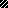 